  2015 AIA Houston Member CE Proposal Form     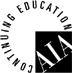 Please type in all information, save, and email back to rashida@aiahouston.org.  Please do not fax back.You will be contacted to discuss your proposal once it has been reviewed.It is important you indicate what your program qualifies as:  HSW or LU Only. For assistance, please reference the Presenter CE Course Development Guidelines.Please contact Rashida Moore at (713) 520-0155 with questions and concerns.Program Title:   Length of Program:Presenter  Name(s):    						Presenter Email(s):Presenter Phone Number(s):Preferred Month of Program (February – December 2015)1st Preference: 2nd Preference:3rd Preference:Program Description: (This information will be used in any invitations posted on our website or emailed to membership)Program Qualifications:         Health, Safety, Welfare       LU Only(Please reference qualification guidelines.)Learning Objectives: Each program must have at least four learning objectives, one learning objective must related to the practice of architecture. This should be a clear statement of what you want the architect to learn and must be clearly defined and communicated to participants before offering the program.Desired Outcome - Use verb(s) that describes an observable action􀂃 Knowledge: identify, list, tell􀂃 Comprehension: describe, explain, summarize􀂃 Application: construct, demonstrate, solve􀂃 Analysis: analyze, generalize, organize􀂃 Synthesis: compile, create, design􀂃 Evaluation: appraise, compare, contrast